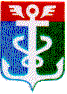 РОССИЙСКАЯ ФЕДЕРАЦИЯПРИМОРСКИЙ КРАЙКОНТРОЛЬНО-СЧЕТНАЯ ПАЛАТА
 НАХОДКИНСКОГО ГОРОДСКОГО ОКРУГА692900. Приморский край, г. Находка, Находкинский пр-т,14тел.(4236) 69-22-91 факс (4236) 74-79-26 E-mail: ksp@ksp-nakhodka.ruЗАКЛЮЧЕНИЕна проект постановления администрации Находкинского городского округа«О внесении изменений в муниципальную программу «Развитие жилищно- коммунального хозяйства и создание комфортной среды обитания населения в НГО» на 2015 – 2017 годы» (утверждена постановлением администрации Находкинского городского округа от 29.08.2014 года №1606)  12  июля 2016 года			                                                    г. НаходкаЗаключение Контрольно-счетной палаты Находкинского городского округа (далее КСП НГО) на проект постановления администрации Находкинского городского округа «О внесении изменений в муниципальную программу «Развитие жилищно - коммунального хозяйства и создание комфортной среды обитания населения в НГО» на 2015 – 2017 годы (далее – проект постановления, проект) подготовлено в соответствии с Бюджетным кодексом Российской Федерации (далее – Бюджетный кодекс, БК РФ), Решением о бюджетном процессе в Находкинском городском округе  от 30.10.2013г. № 265-НПА (далее – Решение о бюджетном процессе), Решением о Контрольно-счетной палате Находкинского городского от 30.10.2013г № 264-НПА.Настоящее Заключение на изменения (проект постановления администрации НГО) в указанную муниципальную программу (подпрограммы), подготовлено председателем КСП НГО Гончарук Т.А. на основании обращения  начальника управления ЖКХ администрации  Находкинского городского округа (Лункин) от 11.07.2016 года № 14-4-06-1120 и  распоряжения председателя Контрольно-счетной палаты НГО от  12.07.2016 года № 45-Р.При подготовке настоящего заключения дополнительно использованы следующие нормативные документы: Федеральный закон от 06.10.2003 № 131-ФЗ "Об общих принципах организации местного самоуправления в Российской Федерации" (далее - Федеральный закон № 131-ФЗ); статьи 35,48 Устава Находкинского городского округа; постановление администрации Находкинского городского округа   от 28.09.2015 года № 1316 «О порядке принятия решений о разработке, формировании и реализации муниципальных программ в НГО» (далее – Порядок принятия решений о разработке, формирования и  реализации муниципальных программ).Целями внесения изменений в   указанную Программу (подготовка проекта постановления) являются:  1) внесение изменений (дополнение адресного перечня   внутридворовых проездов, ливнестоков и подпорных   стенок НГО, подлежащих капитальному ремонту в текстовую часть Паспорта муниципальной программы и приложение 1 «Адресный перечень внутридворовых проездов, ливнестоков и подпорных стенок НГО, подлежащих капитальному ремонту..» подпрограммы «Ремонт внутридворовых проездов, ливнестоков и подпорных  стенок НГО на 2015 – 2017 гг.»).  Пояснительная записка, направленная к проекту постановления содержит  сведения о дополнении адресного  перечня объектов, подлежащих капитальному   ремонту 11- ю объектами.  Объем средств на их ремонт предусмотрен из выделенных дополнительно   средств  краевого бюджета на  общую сумму 26 000,00 рублей.2) внесение изменений (в перечень работ по строительству, реконструкции и модернизации объектов коммунальной инфраструктуры НГО) подпрограммы «Развитие систем коммунальной инфраструктуры НГО на 2016 – 2017 гг.» (приложение 1 к подпрограмме). Пояснительная записка и приложение 1 к проекту постановления (по внесению изменений в указанную подпрограмму), не содержат сведений о том, какая часть средств бюджета НГО,   предусмотренная на финансирование капитального ремонта объектов теплоснабжения, будет «перенаправлена»   на приобретение материалов и оборудования  для ремонта объектов теплоснабжения, находящихся в аренде у КГУП «Примтеплоэнерго».  Финансово – экономическое обоснование расходов, связанных с приобретением материалов и оборудования для ремонта объектов теплоснабжения, находящихся в аренде у КГУП «Примтеплоэнерго», ответственным исполнителем муниципальной программы (управление жилищно – коммунального хозяйства администрации Находкинского городского округа), не предоставлено.Направленное с проектом постановления администрации НГО Приложение 1 к указанной подпрограмме,   также указывает  на перечень работ по строительству, реконструкции и модернизации объектов коммунальной инфраструктуры НГО и не предусматривает  приобретения материалов и оборудования  для объектов теплоснабжения, как это указано в п. 2.2. и 2.3 приложения 1 к подпрограмме «Развитие систем коммунальной инфраструктуры НГО на 2016 – 2017 гг.». Указанные пункты приложения 1 (2.2. и 2.3.)  к подпрограмме, не содержат адресной привязки к объектам теплоснабжения, для которых  планируется  приобретение таких материалов и оборудования,  на общую сумму 9 369,75 тыс. рублей (единицы измерения – у.е., указанные в приложении 1 к подпрограмме (позиция 3 заголовка приложения1), не  применяются в системе измерений, принятых  к использованию).Рассмотрев проект постановления администрации Находкинского городского округа «О внесении изменений в муниципальную программу «Развитие жилищно- коммунального хозяйства и создание комфортной среды обитания населения в НГО» на 2015 – 2017 годы», подпрограмм: «Ремонт внутридворовых проездов, ливнестоков и подпорных  стенок НГО на 2015 – 2017 гг.» и   «Развитие систем коммунальной инфраструктуры НГО на 2016 – 2017 годы», Контрольно-счетная палата отмечает:1. При внесении изменений в программу (подпрограмму Ремонт внутридворовых проездов, ливнестоков и подпорных  стенок НГО на 2015 – 2017 гг.»), в части изменения бюджетных ассигнований на мероприятия подпрограммы (увеличение на 26 000,00 рублей),  проект  постановления содержит сведения о  дополнении  адресного  перечня объектов, подлежащих капитальному   ремонту 11- ю объектами.  Увеличение объема   бюджетных ассигнований на ремонт указанных  объектов, предусмотрено из  краевого бюджета.2. Пояснительная записка и приложение 1 к  проекту постановления (по внесению изменений в подпрограмму «Развитие систем коммунальной инфраструктуры НГО на 2016 – 2017 годы»), не содержат сведений о том, какая часть средств бюджета НГО, предусмотренная на финансирование капитального ремонта объектов теплоснабжения, будет «перенаправлена»   на приобретение материалов и оборудования  для ремонта объектов теплоснабжения, находящихся в аренде у КГУП «Примтеплоэнерго».  Финансово – экономическое обоснование расходов, связанных с приобретением материалов и оборудования  для ремонта объектов теплоснабжения, находящихся в аренде у КГУП «Примтеплоэнерго», ответственным исполнителем муниципальной программы  (управление жилищно – коммунального хозяйства администрации Находкинского городского округа), не предоставлено.В рамках экспертизы предоставленного проекта постановления  администрации  НГО округа «О внесении изменений в муниципальную программу «Развитие жилищно - коммунального хозяйства и создание комфортной среды обитания населения в НГО» на 2015 – 2017 годы, Контрольно – счетная палата полагает целесообразным:- при подготовке указанного проекта постановления, учесть   рекомендации  Контрольно – счетной палаты, изложенные в Заключении.Председатель Контрольно – счетной палаты Находкинского городского округа                                                 Т.А. Гончарук